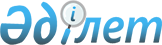 О внесении изменений в приказ Министра культуры и спорта Республики Казахстан от 28 июня 2017 года № 193 "Об утверждении Правил ведения Государственного каталога музейного фонда Республики Казахстан"Приказ Министра культуры и спорта Республики Казахстан от 30 декабря 2022 года № 398. Зарегистрирован в Министерстве юстиции Республики Казахстан 4 января 2023 года № 31539.
      ПРИКАЗЫВАЮ:
      1. Внести в приказ Министра культуры и спорта Республики Казахстан от 28 июня 2017 года № 193 "Об утверждении Правил ведения Государственного каталога музейного фонда Республики Казахстан" (зарегистрирован в Реестре государственной регистрации нормативных правовых актов под № 15403) следующие изменения:
      преамбулу изложить в следующей редакции:
      "В соответствии с подпунктом 20-1) статьи 7 Закона Республики Казахстан "О культуре" ПРИКАЗЫВАЮ:";
      в Правилах ведения Государственного каталога музейного фонда Республики Казахстан, утвержденных указанным приказом:
      пункт 4 изложить в следующей редакции:
      "4. Государственный каталог ведется республиканским государственным казенным предприятием "Национальный музей Республики Казахстан" Комитета культуры Министерства культуры и спорта Республики Казахстан (далее – Национальный музей) в электронном виде на казахском и русском языках по форме, согласно приложению 1 к настоящим Правилам.";
      пункт 9 Правил изложить в следующей редакции:
      "9. Исключение сведений о музейном предмете и музейной коллекции из Государственного каталога производится на основании акта о списании музейных предметов и музейных коллекции, предоставленного музеями согласно приложению 21 к Инструкции по учету, хранению, использованию и списанию музейных предметов музейного фонда Республики Казахстан утвержденной приказом Министра культуры и спорта Республики Казахстан от 7 декабря 2015 года № 372 (зарегистрирован в Реестре государственной регистрации нормативных правовых актов Республики Казахстан за № 12822).".
      2. Комитету культуры Министерства культуры и спорта Республики Казахстан в установленном законодательством Республики Казахстан порядке обеспечить:
      1) государственную регистрацию настоящего приказа в Министерстве юстиции Республики Казахстан;
      2) в течение трех рабочих дней после введения в действие настоящего приказа размещение его на интернет-ресурсе Министерства культуры и спорта Республики Казахстан;
      3) в течение трех рабочих дней после исполнения мероприятий, предусмотренных настоящим пунктом, представление в Департамент юридической службы Министерства культуры и спорта Республики Казахстан сведений об исполнении мероприятий.
      3. Контроль за исполнением настоящего приказа возложить на курирующего вице-министра культуры и спорта Республики Казахстан.
      4. Настоящий приказ вводится в действие по истечении десяти календарных дней после дня его первого официального опубликования.
					© 2012. РГП на ПХВ «Институт законодательства и правовой информации Республики Казахстан» Министерства юстиции Республики Казахстан
				
      Министр культуры и спортаРеспублики Казахстан 

Д. Абаев
